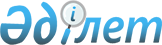 О внесении изменений и дополнения в некоторые акты Президента Республики КазахстанУказ Президента Республики Казахстан от 6 мая 2013 года № 561.
      Подлежит опубликованию в
      Собрании актов Президента
      и Правительства Республики Казахстан
      ПОСТАНОВЛЯЮ:
      1. Утвердить прилагаемые изменения и дополнение, которые вносятся в некоторые акты Президента Республики Казахстан. 
      2. Настоящий Указ вводится в действие со дня подписания.  Изменения и дополнение,
которые вносятся в некоторые акты
Президента Республики Казахстан
      1. В Указ Президента Республики Казахстан от 20 ноября 1996 года № 3228 "О воинских символах Пограничной службы Комитета национальной безопасности Республики Казахстан, Министерства внутренних дел Республики Казахстан, Внутренних войск Министерства внутренних дел Республики Казахстан, Службы охраны Президента Республики Казахстан и Республиканской гвардии":
      преамбулу изложить в следующей редакции:
      "В целях введения единой системы государственной идентификации Пограничной службы Комитета национальной безопасности Республики Казахстан, Министерства внутренних дел, Внутренних войск Министерства внутренних дел, Службы охраны Президента Республики Казахстан и Республиканской гвардии ПОСТАНОВЛЯЮ:";
      подпункт 2) пункта 1 изложить в следующей редакции:
      "2) боевые знамена соединений и частей Пограничной службы Комитета национальной безопасности Республики Казахстан, Республиканской гвардии, региональных командований, соединений и частей Внутренних войск Министерства внутренних дел, знамена Министерства внутренних дел Республики Казахстан и подчиненных ему органов;";
      подпункт 2) пункта 2 изложить в следующей редакции:
      "2) описание боевых знамен соединений и частей Пограничной службы Комитета национальной безопасности Республики Казахстан, Республиканской гвардии, региональных командований соединений и частей Внутренних войск Министерства внутренних дел (пункт 3  настоящего Указа);";
      в пункте 5:
      подпункт 1) изложить в следующей редакции:
      "1) флаги Пограничной службы Комитета национальной безопасности Республики Казахстан, Министерства внутренних дел, Внутренних войск Министерства внутренних дел и Республиканской гвардии устанавливаются в кабинетах заместителя Председателя Комитета национальной безопасности Республики Казахстан - Директора Пограничной службы, Министра внутренних дел Республики Казахстан, Главнокомандующего Внутренними войсками Министерства внутренних дел, Командующего Республиканской гвардией, выносятся (выставляются) на парады войск и в других необходимых случаях, связанных с участием Пограничной службы Комитета национальной безопасности Республики Казахстан, Министерства внутренних дел, Внутренних войск Министерства внутренних дел Республики Казахстан и Республиканской гвардии;";
      подпункт 4) изложить в следующей редакции:
      "4) приказами или иными актами заместителя Председателя Комитета национальной безопасности Республики Казахстан - Директора Пограничной службы, Министра внутренних дел Республики Казахстан, Главнокомандующего Внутренними войсками Министерства внутренних дел и Начальника Службы охраны Президента Республики Казахстан, Командующего Республиканской гвардией могут предусматриваться и другие случаи обязательного воспроизведения изображений символов Пограничной службы Комитета национальной безопасности Республики Казахстан, Министерства внутренних дел, Внутренних войск Министерства внутренних дел, Службы охраны Президента Республики Казахстан и Республиканской гвардии.".
      2. Утратил силу Указом Президента РК от 05.05.2017 № 470.

      3. Утратил силу Указом Президента РК от 31.07.2023 № 290.


      4. Для служебного пользования. 
      5. В Указ Президента Республики Казахстан от 5 июля 2007 года № 364 "Об утверждении общевоинских уставов Вооруженных Сил, других войск и воинских формирований Республики Казахстан" (САПП Республики Казахстан, 2009 г., № 24-25, ст. 207; 2012 г., № 51, ст. 686): 
      в Дисциплинарном уставе Вооруженных Сил, других войск и воинских формирований Республики Казахстан, утвержденном вышеназванным Указом:
      пункты 27 и 28 изложить в следующей редакции:
      "27. Заместители председателя Комитета начальников штабов Министерства обороны, Директора Пограничной службы Комитета национальной безопасности, Главнокомандующего Внутренними войсками Министерства внутренних дел, Главного военного прокурора в отношении подчиненных им военнослужащих пользуются дисциплинарными правами командующего родом войск.
      28. Заместители Министра обороны, Председателя Комитета
      национальной безопасности, Министра по чрезвычайным ситуациям, Командующего Республиканской гвардией, Директор Пограничной службы
      Комитета национальной безопасности Республики Казахстан, Главнокомандующий Внутренними войсками Министерства внутренних дел, Главный военный прокурор в отношении подчиненных им военнослужащих пользуются правами Главнокомандующего видом Вооруженных Сил.".
      6. В Указ Президента Республики Казахстан от 30 сентября 2011 года № 155 "О ведомственных и иных, приравненных к ним, наградах некоторых государственных органов, непосредственно подчиненных и подотчетных Президенту Республики Казахстан, Конституционного Совета Республики Казахстан, правоохранительных органов, судов, Вооруженных Сил, других войск и воинских формирований" (САПП Республики Казахстан, 2011 г., № 55, ст. 783; 2012 г., № 36, ст. 476):
      в перечне и описаниях ведомственных и иных, приравненных к ним, наград некоторых государственных органов, непосредственно подчиненных и подотчетных Президенту Республики Казахстан, Конституционного Совета Республики Казахстан, правоохранительных органов, судов, Вооруженных Сил, других войск и воинских формирований, утвержденных вышеназванным Указом:
      в разделе 1 "Перечень ведомственных и иных, приравненных к ним, наград некоторых государственных органов, непосредственно подчиненных и подотчетных Президенту Республики Казахстан, Конституционного Совета Республики Казахстан, правоохранительных органов, судов, Вооруженных Сил, других войск и воинских формирований":
      в подразделе "Медали:":
      пункт 12 изложить в следующей редакции:
      "12. Главного командования Внутренних войск - Комитета Внутренних войск Министерства внутренних дел Республики Казахстан:
      "Мінсіз қызметі үшін" ("За безупречную службу") I, II, III степеней.";
      в подразделе "Нагрудные знаки:":
      пункт 12 изложить в следующей редакции:
      "12. Главного командования Внутренних войск - Комитета Внутренних войск Министерства внутренних дел Республики Казахстан:
      1) "Ішкі әскерлер қызметінің уздігі" ("Отличник службы Внутренних войск") I, II степеней;
      2) "Уздік спортшы-жауынгер" ("Лучший воин-спортсмен"); 
      3) "Спортшы-жауынгер" ("Воин-спортсмен") I, II степеней."; 
      в разделе 2 "Описания ведомственных и иных, приравненных к ним, наград некоторых государственных органов, непосредственно подчиненных и подотчетных Президенту Республики Казахстан, Конституционного Совета Республики Казахстан, правоохранительных органов, судов, Вооруженных Сил, других войск и воинских формирований (далее - Описания)":
      заголовок подраздела "Медаль Комитета Внутренних войск Министерства внутренних дел Республики Казахстан" изложить в следующей редакции:
      "Медаль Главного командования Внутренних войск - Комитета Внутренних войск Министерства внутренних дел Республики Казахстан";
      заголовок подраздела "Нагрудные знаки Комитета Внутренних войск Министерства внутренних дел Республики Казахстан" изложить в следующей редакции:
      "Нагрудные знаки Главного командования Внутренних войск - Комитета Внутренних войск Министерства внутренних дел Республики Казахстан".
      7. Утратил силу Указом Президента РК от 17.04.2019 № 26.

 ПЕРЕЧЕНЬ
должностей Министерства внутренних дел Республики Казахстан,
подлежащих замещению лицами высшего офицерского и
начальствующего состава
      Сноска. Утратил силу Указом Президента РК от 05.05.2017 № 470.
					© 2012. РГП на ПХВ «Институт законодательства и правовой информации Республики Казахстан» Министерства юстиции Республики Казахстан
				
Президент
Республики Казахстан
Н.НазарбаевУТВЕРЖДЕНЫ
Указом Президента
Республики Казахстан
от 6 мая 2013 года № 561ПРИЛОЖЕНИЕ
к Указу Президента
Республики Казахстан
от 6 мая 2013 года № 561